Knox County	Head Start, Inc. 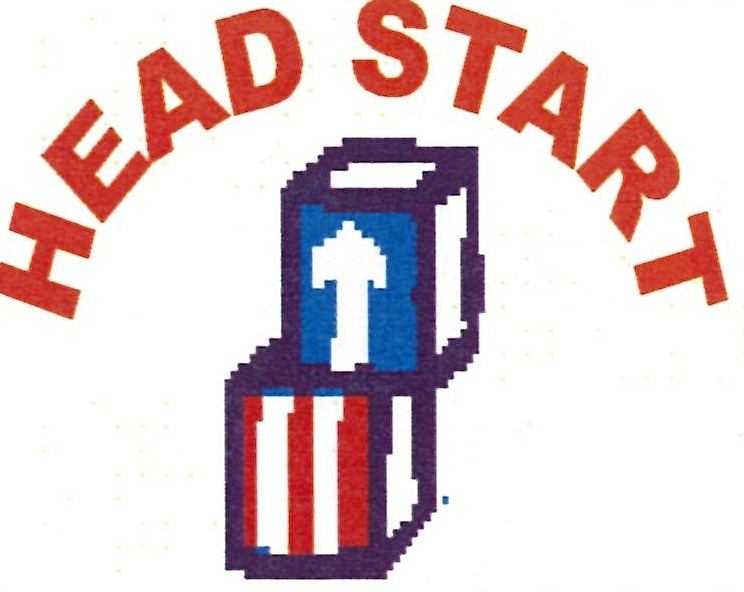 A National Head Start Center of Excellence2020-2021 Annual Report Guiding Values StatementWe value families, fathers, mothers and primary caregivers, as the first and most important teachers and advocates for their children.We strive to make a difference through the education, care and support of our children, families and staff:By committing to provide quality servicesBy hiring, training and retaining competent staffBy providing opportunities for personal and professional growthBy developing and nurturing trusting personal and professional relationships built on honesty and open communicationBy acknowledging and seeking diversity through our program designBy creating and maintaining healthy and productive community partnershipsAbout Knox County Head Start, Inc.Founded in April 1965 as Kokosing Day Care Centers, Inc.Funded enrollment from the US Department of Health & Human Services, Administration for Children and Families: Head Start (HS) slots: 181 funded slots and Early Head Start (EHS): 76 funded slotsServing 387 children in 2020-2021204 children served in Head Start96 children served in Early Head Start, and two pregnant moms85 children served in child care, including school age programsKCHS’ Community Assessment data estimates 495 eligible EHS children and 330 eligible HS children live in Knox County. Total enrollment in 2020-21 shows KCHS serving approximately 19% of EHS eligible children and 62% of HS eligible children. Most HS eligible children not served by KCHS are served in state funded preschool programs, and some EHS eligible children are served in Early Intervention and Help Me Grow. Knox County continues to lack sufficient service options for the majority of infants, toddlers and their families. Average Monthly Enrollment in Head Start: 73.5%; and in Early Head Start, 74.8% - these enrollment figures are not typical, and were impacted by the COVID-19 pandemic, including the reduced group sizes in classrooms serving young children.Over 93,241 meals/snacks served to children and families (including home delivery) during the program year.Programs targeting children from disadvantaged families have the greatest economic and social returns.Nobel Laureate Economist Dr. James Heckman " Exceptional Returns"Demographics and Data, 2020-2021Special Services to Children with Identified DisabilitiesKCHS collaborated with the three local education agencies, Knox County Educational Service Center, Mount Vernon City Schools, and Danville Local Schools to provide special education services:33 preschool children received services under an Individualized Education Plan (IEP), representing 17% of enrolled children28 of those children’s primary identified disability was speech or language impairment4 children’s primary disability was non-categorical developmental delay1 child’s primary disability was autism16 infants and toddlers received services under an Individualized Family Services Plan (IFSP), representing 16.7% of enrolled childrenMedical Screenings (Physicals)244 (80.7%) children received an annual physical and all medical screenings, including hearing, vision, lead, and hemoglobin.96 (31.7%) children needed medical follow up 92 (30.4%) children received follow upDental Services150 (73.5%) preschool children received a dental exam 44 (29.3%) children needed follow up24 (54.5%) preschool children received follow up
Immunization Services                                                                       275 (71%) children up to date on required immunizations                                                    7 children in progress (but received all shots possible)10 children meet State's guideline for exemptionMental Health ServicesConsultations were provided to 19 families about their children’s behavioral or mental health4 children received follow up mental health services from outside organizationsorganizations, including BHP.All health services were impacted by COVID-19 circumstances in 2020-2021Family ServicesKnox County Head Start believes that parents are the first and most important teachers of their children ~ we are here to support children, parents, and families in achieving goals!Family Partnerships248 families were served in HS, EHS and EHS-CCP programs209 families participated in the family goal setting process which results in an individualized family partnership agreement.Referrals447 referrals for community supports were documented.174 Head Start families received a referral service75 Early Head Start families received a referral service for an average of 3 services
Demographics4 children qualified for HS services due to homelessness, with 4 families (100%) acquiring housing27 children (22 families) experiencing homelessness were served during the year127 families received WIC services through the Knox County Health Department42 children were in foster care at any point during the program yearFamily Involvement and Parent Education OpportunitiesParents are encouraged to serve on Policy Council, participate in School Family (parent center committee) meetings and events, and family fun nights. Typically, events include the Fall Harvest, Shawn Kelly Holiday Event in collaboration with Kenon College, Winter Fun Fest, the Annual Art Show and the End of the Year Family Picnics. The COVID-19 pandemic cancelled most fall and winter events, and School Family meetings were held via Zoom. Centers provided outdoor art show and year end events for families to present children’s artwork and to celebrate children’s accomplishments.  KCHS leads the Parent Support Initiative (PSI), coordinating parent education open to Knox County caregivers of children birth to 18. Supported by generous funding from the Ariel Foundation and the United Way of Knox County, education includes Conscious Discipline® for Parents and Triple P (Positive Parenting Program) with multi-level interventions delivered one-on-one, in small and large groups. During 2020-21, 39 parents attended Conscious Discipline education sessions and 295 parents participated in Triple P.Two Generational Approach= Hidden SuccessHead Start works closely with parents in developing goals and encouraging parents to identify strengths and opportunities for self-reliance, for themselves and their families. In 2020-21, 27 of 97 employees were current or former Head Start parents. Fifteen (15), or 56% of those parents, attained a degree or certification while employed or were in the process of doing so. Knox County Head Start's two generational approach opens doors for child and family successes - concurrently supporting children's school readiness and providing opportunities for family stability and success.Preparing Children for SuccessKCHS classrooms implement The Creative Curriculum for Preschool and The Creative Curriculum for Infants, Toddlers and Twos, along with a variety of supplemental curricula. Teachers use the Creative Curriculum's Objectives for Development and Learning to track individual child progress and to plan lessons for large and small groups as well as individualized activities specific to the child's developmental level. Children are assessed quarterly. With COVID protocols in place during the 2020-2021 program year preschool class sizes were capped at 12. This had a positive impact on outcomes. The spring assessment showed that we achieved the goal that 85% of transitioning Kindergarten children would meet or exceed widely held expectations in 5 of 6 domains. Mathematics was the only domain not meeting the goal at but was very close at 84.3% and showed a 48.3% growth from the fall assessment.Teacher Qualifications & Professional DevelopmentKCHS exceeds the requirement of the Head Start Act of 2007 that 50% of preschool teachers have bachelor's degrees. In 2020- 2021, 80% of Head Start preschool teachers had a bachelor's degree and 10% had an associate degree in early childhood education (ECE). One preschool teacher taught under a waiver with a Child Development Associate credential (CDA) while completing her education. She has since completed her BA in ECE. In EHS, teachers are required to hold a CDA, but 86% of infant and toddler teachers held two- or four-year degrees. All teacher assistants hold degrees, CDA's, or are working towards a CDA.CLASS Assessment, measuring the quality of teacher child interactionsKCHS' Child Development Specialists provide mentoring and assessment of preschool teachers to support high quality learning environments and intentional interactions with children in support of kindergarten readiness. The above chart includes KCHS' average teacher CLASS scores from Spring 2021, the 2020 National Mean Average Summary and the 2020 National Summary of Lowest 10%. Due to COVID the Office of Head Start did not conduct CLASS reviews so the 2020 national scores are the most recent. KCHS CLASS scores from 2021 exceed the national mean in all three domains. Results of KCHS’ most recent federal monitoring, from the Office of Head Start:From April 5, 2021 to April 9, 2021, the Administration for Children and Families (ACF) conducted a Focus Area One (FA1) monitoring review of the Knox County Head Start, Inc. Head Start and Early Head Start programs. This report contains information about the grantee's performance and compliance with the requirements of the Head Start Program Performance Standards (HSPPS) or Public Law 110-134, Improving Head Start for School Readiness Act of 2007. The Office of Head Start (OHS) would like to thank your governing body, policy council, parents, and staff for their engagement in the review process. The FA1 review allows the OHS to understand how programs are progressing in providing services in the 5-year grant cycle. The report includes the performance measures used to understand grantee progress towards program goals. KCHS was found to meet program expectations in all areas monitoring:Program Design, Management and Quality ImprovementDesigning Quality Education and Child Development Program ServicesDesigning Quality Health Program ServicesDesigning Quality Family and Community Engagement ServicesDeveloping Effective Eligibility, Recruitment, Selection, Enrollment and Attendance (ERSEA) Strategies and Fiscal InfrastructureResults of most recent Financial Audit:In a letter dated May 31, 2022 to the KCHS Board of Directors, Laura MacDonald, CPA, wrote that she has audited the financial position of Knox County Head Start as of July 31, 2021. Her audit was conducted for the purpose of forming an opinion on the basic financial statements of KCHS taken as a whole. This included identifying any significant deficiencies in internal control reported at the financial statement level (Generally Accepted Government Auditing Standards),  along with identifying any material weakness conditions at the financial statement level, any material reported noncompliance at the financial statement level, significant deficiencies in internal control for any major federal programs, or material weaknesses reported for major federal programs. Ms. MacDonald reported no findings and returned an unmodified opinion related to financial statements and major programs’ compliance. There were no findings related to major programs and KCHS was identified as a Low-Risk Auditee.Federal Budget Explanation for 2021-2022 Program YearKnox County Head Start and our local community benefit from federal funds to support Head Start (HS) preschool services to 181 children and families, and Early Head Start (EHS) services for 76 pregnant moms, infants, toddlers and their families. Funding is based on 257 funded slots; the actual number of children and pregnant moms served will be higher.In previous years, KCHS’ Early Head Start program was operated under two separate grants, which included an Early Head Start-Child Care Partnerships grant awarded in 2015. The Office of Head Start offered programs the opportunity to reduce administrative burdens and duplication of efforts by combing grants, and the new program year, KCHS has combined the two Early Head Start programs into one. All funding is now supported under KCHS’ base grant, #05CH011198.  The majority of budgeted funds support salary and fringe costs for direct services, as KCHS works to increase wages and provide full benefits employees and their families. The COVID-19 pandemic continues to impact the budgets in multiple ways. KCHS benefits from two supplemental grants, with funding under the Coronavirus Response and Relief Supplemental Appropriations (CRRSA) and the American Rescue Plan Act (ARPA). These grants operate on a unique two-year timeline, from April 1, 2021, to March 31, 2023. Budgets reflected for the CRRSA, and ARPA funds show the entire two-year budget. Financial statements at the end of 2021-2022 will show the funds spent in the fiscal year.KCHS will utilize additional federal funds to support increases in staff salaries and one-time retention and referral awards. KCHS has also expanded hours in two locations, the Centerburg Head Start and Danville Head Start Centers, with COVID-relief funds, and has added additional family advocates to support children and families. KCHS has provided additional equipment and supplies for sanitation and safety, and continues to support expanded programming incorporating technology to provide continued services, even in times of disruption due to pandemic quarantinesPandemic flexibilities also provided the opportunity for programs to seek waivers from federal match requirements. KCHS benefits from generous cash match support from the United Way of Knox County and their donors, as well as the Ariel Foundation in support of the Imagination Library and Parent Support Initiative projects. KCHS accessed a partial waiver that provided a reduction in the local match requirements for the current budget year due to concerns around identified match related to volunteer hours under pandemic safety restrictions.  The 2021-22 budget year’s local match requirement is $475,548.Leadership and Program GovernanceLeadership and Program GovernanceKCHS Board of Directors, 2020-2021KCHS Policy Council, 2020-2021Todd Hawkins, ChairpersonVice President & Trust Officer Park National BankNoel Alden*, Vice-ChairpersonAttorney, Zelkowitz, Barry & CullersLeah Miller Assistant Director Human ResourcesKenyon CollegeJohn W. Morgan, Jr. Middle School Principal, Centerburg SchoolsDanielle O’BrienVice President Finance Knox Community HospitalAshley Rhodes Step Up To Quality (SUTQ) SpecialistYWCA of Northwest OhioEllen Robinson Admissions/ Academic Advisor (Retired) Central Ohio Technical College (COTC)Kelly Welker*Area Supervisor (Knox & Morrow Counties) McDonald'sBarbara Wortman Librarian (Retired) Policy Council RepDANVILLE REPRESENTATIVEEmily LangFREDERICKTOWN REPRESENTATIVEStacy SaundersHOME-BASED REPRESENTATIVETimothy Ewing, Jr.NEW HOPE EARLY EDUCATION CENTER REPRESENTATIVEGloria PrattNORTHGATE REPRESENTATIVEAlexis FunkFAMILY CHILD CARE PARTNERSHIP REPRESENTATIVERobi MagabeCOMMUNITY REPRESENTATIVESAnn Tope*, ChairpersonMelanie Van Houten**Former Head Start parentsCLASS Domain AreaKCHS Scores Spring 2021FY’20 National Domain Mean ScoresFY’20 National Domain, Lowest 10%Emotional Support6.286.035.6750Classroom Organization5.865.785.3175Instructional Support3.542.942.38892020-2021 Funding by Revenue Source: $5,616,2872020-2021 Funding by Revenue Source: $5,616,287FEDERAL HEAD START & EHS$2,878,212.  FEDERAL EHS CHILD CARE PARTNERSHIP$302,014.FEDERAL HEAD START/EARLY HEAD START CARES ACT CARRYOVER$97,967.FEDERAL EHS-CCP CHILD CARE PARTNERSHIP CARES ACT CARRYOVER$11,496.FEDERAL CRRSA CARES ACT$75,596.FEDERAL ARP CARES ACT$2,417.FEDERAL TANF$83.FEDERAL USDA$161,372.CHILD CARE REVENUE$907,173.UNITED WAY OF KNOX COUNTY$113,167.INTEREST INCOME$51.LOCAL FUNDING/REVENUE$11,605.IN-KIND$643,791.RESTRICTED NET ASSETS$299,333.MISC REVENUE$112,010.TOTAL FUNDING$5,616,287.KCHS 2020-2021 EXPENSES BY CATEGORYSALARIES & WAGES$2,878,066FRINGE BENEFITS$595,789SUPPLIES$342,419SPACE$192,388FOOD$119,731TRAINING & TRAVEL$95,693CONTRACTUAL$297,335BUS OPERATIONS$12,138EQUIP/RENOVATIONS$7,416DEPRECIATION$63,338OTHER$86,487IN-KIND (Local match funds) 	$643,791TOTAL EXPENSES$5,334,591Federal Budgets 2021-2022Head StartEarly Head StartCRRSA (COVID-19 funds)*American Rescue Plan (COVID-19 funds)*Salaries and Wages$1,280,179$739,688$20,490$155,249Fringe Benefits$385,961$223,695$4,806$45,022Equipment$0$3,500$44,020$30,000Supplies$67,869$56,732$8,034$30,000Travel$5,019$4,107Contractual$57,508$120,459Occupancy$121,991$43,184Other$62,854$48,003$47,230Total Approved Budget$1,981,381$1,239,368$77,350$307,501